財團法人周大觀文教基金會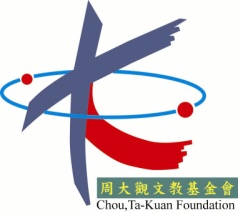 全球熱愛生命獎章推薦表姓    名姓    名性    別性    別性    別國籍國籍國籍出生日期出生日期服務單位服務單位服務單位申請類別申請類別身分證號身分證號身分證號通訊位址通訊位址電話電話電話戶籍地址戶籍地址電話電話電話e-maile-mail手機手機手機家   庭   狀   況家   庭   狀   況家   庭   狀   況家   庭   狀   況家   庭   狀   況家   庭   狀   況家   庭   狀   況家   庭   狀   況家   庭   狀   況家   庭   狀   況家   庭   狀   況家   庭   狀   況家   庭   狀   況家   庭   狀   況家   庭   狀   況家   庭   狀   況稱謂姓     名姓     名姓     名年齡服務單位或就讀學校服務單位或就讀學校稱謂姓     名姓     名姓     名年齡年齡年齡服務單位服務單位優   良   事   跡優   良   事   跡優   良   事   跡優   良   事   跡優   良   事   跡優   良   事   跡優   良   事   跡優   良   事   跡優   良   事   跡優   良   事   跡優   良   事   跡優   良   事   跡優   良   事   跡優   良   事   跡優   良   事   跡優   良   事   跡推 薦 ( 人 ) 單 位 意 見推 薦 ( 人 ) 單 位 意 見推 薦 ( 人 ) 單 位 意 見推 薦 ( 人 ) 單 位 意 見推 薦 ( 人 ) 單 位 意 見推 薦 ( 人 ) 單 位 意 見推 薦 ( 人 ) 單 位 意 見推 薦 ( 人 ) 單 位 意 見推 薦 ( 人 ) 單 位 意 見推 薦 ( 人 ) 單 位 意 見推 薦 ( 人 ) 單 位 意 見推 薦 ( 人 ) 單 位 意 見推 薦 ( 人 ) 單 位 意 見推 薦 ( 人 ) 單 位 意 見推 薦 ( 人 ) 單 位 意 見推 薦 ( 人 ) 單 位 意 見注意事項：
1.獲選之得主同意配合出席頒獎典禮等相關活動。
2.所投稿之文章與照片，可授權予本會運用、重制並做為文宣、報導內容。
3.如有未盡事宜，主辦單位保有說明與解釋之權利。注意事項：
1.獲選之得主同意配合出席頒獎典禮等相關活動。
2.所投稿之文章與照片，可授權予本會運用、重制並做為文宣、報導內容。
3.如有未盡事宜，主辦單位保有說明與解釋之權利。注意事項：
1.獲選之得主同意配合出席頒獎典禮等相關活動。
2.所投稿之文章與照片，可授權予本會運用、重制並做為文宣、報導內容。
3.如有未盡事宜，主辦單位保有說明與解釋之權利。注意事項：
1.獲選之得主同意配合出席頒獎典禮等相關活動。
2.所投稿之文章與照片，可授權予本會運用、重制並做為文宣、報導內容。
3.如有未盡事宜，主辦單位保有說明與解釋之權利。注意事項：
1.獲選之得主同意配合出席頒獎典禮等相關活動。
2.所投稿之文章與照片，可授權予本會運用、重制並做為文宣、報導內容。
3.如有未盡事宜，主辦單位保有說明與解釋之權利。注意事項：
1.獲選之得主同意配合出席頒獎典禮等相關活動。
2.所投稿之文章與照片，可授權予本會運用、重制並做為文宣、報導內容。
3.如有未盡事宜，主辦單位保有說明與解釋之權利。注意事項：
1.獲選之得主同意配合出席頒獎典禮等相關活動。
2.所投稿之文章與照片，可授權予本會運用、重制並做為文宣、報導內容。
3.如有未盡事宜，主辦單位保有說明與解釋之權利。注意事項：
1.獲選之得主同意配合出席頒獎典禮等相關活動。
2.所投稿之文章與照片，可授權予本會運用、重制並做為文宣、報導內容。
3.如有未盡事宜，主辦單位保有說明與解釋之權利。注意事項：
1.獲選之得主同意配合出席頒獎典禮等相關活動。
2.所投稿之文章與照片，可授權予本會運用、重制並做為文宣、報導內容。
3.如有未盡事宜，主辦單位保有說明與解釋之權利。注意事項：
1.獲選之得主同意配合出席頒獎典禮等相關活動。
2.所投稿之文章與照片，可授權予本會運用、重制並做為文宣、報導內容。
3.如有未盡事宜，主辦單位保有說明與解釋之權利。注意事項：
1.獲選之得主同意配合出席頒獎典禮等相關活動。
2.所投稿之文章與照片，可授權予本會運用、重制並做為文宣、報導內容。
3.如有未盡事宜，主辦單位保有說明與解釋之權利。注意事項：
1.獲選之得主同意配合出席頒獎典禮等相關活動。
2.所投稿之文章與照片，可授權予本會運用、重制並做為文宣、報導內容。
3.如有未盡事宜，主辦單位保有說明與解釋之權利。注意事項：
1.獲選之得主同意配合出席頒獎典禮等相關活動。
2.所投稿之文章與照片，可授權予本會運用、重制並做為文宣、報導內容。
3.如有未盡事宜，主辦單位保有說明與解釋之權利。注意事項：
1.獲選之得主同意配合出席頒獎典禮等相關活動。
2.所投稿之文章與照片，可授權予本會運用、重制並做為文宣、報導內容。
3.如有未盡事宜，主辦單位保有說明與解釋之權利。注意事項：
1.獲選之得主同意配合出席頒獎典禮等相關活動。
2.所投稿之文章與照片，可授權予本會運用、重制並做為文宣、報導內容。
3.如有未盡事宜，主辦單位保有說明與解釋之權利。注意事項：
1.獲選之得主同意配合出席頒獎典禮等相關活動。
2.所投稿之文章與照片，可授權予本會運用、重制並做為文宣、報導內容。
3.如有未盡事宜，主辦單位保有說明與解釋之權利。我已充分瞭解【全球熱愛生命獎章】之活動內容與進行方式，且無任何異議，並同意配合主辦單位之活動規劃及規定。我已充分瞭解【全球熱愛生命獎章】之活動內容與進行方式，且無任何異議，並同意配合主辦單位之活動規劃及規定。我已充分瞭解【全球熱愛生命獎章】之活動內容與進行方式，且無任何異議，並同意配合主辦單位之活動規劃及規定。我已充分瞭解【全球熱愛生命獎章】之活動內容與進行方式，且無任何異議，並同意配合主辦單位之活動規劃及規定。我已充分瞭解【全球熱愛生命獎章】之活動內容與進行方式，且無任何異議，並同意配合主辦單位之活動規劃及規定。我已充分瞭解【全球熱愛生命獎章】之活動內容與進行方式，且無任何異議，並同意配合主辦單位之活動規劃及規定。我已充分瞭解【全球熱愛生命獎章】之活動內容與進行方式，且無任何異議，並同意配合主辦單位之活動規劃及規定。我已充分瞭解【全球熱愛生命獎章】之活動內容與進行方式，且無任何異議，並同意配合主辦單位之活動規劃及規定。我已充分瞭解【全球熱愛生命獎章】之活動內容與進行方式，且無任何異議，並同意配合主辦單位之活動規劃及規定。我已充分瞭解【全球熱愛生命獎章】之活動內容與進行方式，且無任何異議，並同意配合主辦單位之活動規劃及規定。我已充分瞭解【全球熱愛生命獎章】之活動內容與進行方式，且無任何異議，並同意配合主辦單位之活動規劃及規定。我已充分瞭解【全球熱愛生命獎章】之活動內容與進行方式，且無任何異議，並同意配合主辦單位之活動規劃及規定。推薦(人)單位簽章:推薦(人)單位簽章:推薦(人)單位簽章:推薦(人)單位簽章: